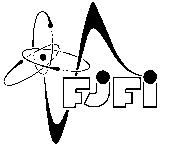 Č E S K É  V Y S O K É  U Č E N Í  T E C H N I C K É  V  P R A Z E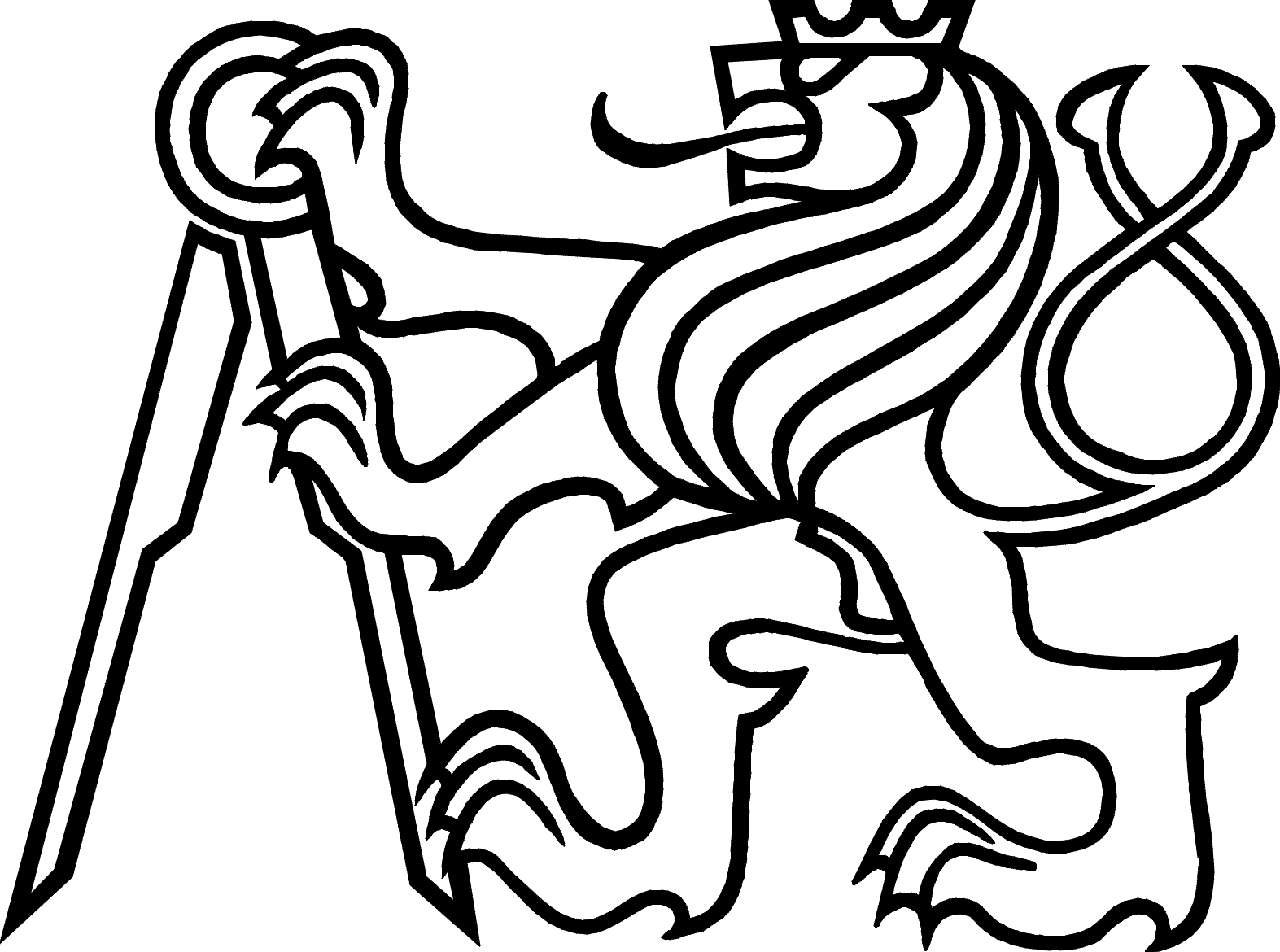 FAKULTA  JADERNÁ  A  FYZIKÁLNĚ  INŽENÝRSKÁPRAHA 1 - STARÉ MĚSTO, BŘEHOVÁ 7 - PSČ 115 19ZADÁNÍ BAKALÁŘSKÉ PRÁCEKatedra:fyzikyAkademický rok: 2020/2021Student:Jiří MalinakJiří MalinakJiří MalinakJiří MalinakJiří MalinakJiří MalinakStudijní program:Aplikace přírodních vědAplikace přírodních vědAplikace přírodních vědAplikace přírodních vědAplikace přírodních vědAplikace přírodních vědObor:Fyzika a technika termojaderné fúzeFyzika a technika termojaderné fúzeFyzika a technika termojaderné fúzeFyzika a technika termojaderné fúzeFyzika a technika termojaderné fúzeFyzika a technika termojaderné fúzeNázev práce:(česky)Měření elektronové teploty pomocí kolejnicové sondy na tokamaku GOLEM.Měření elektronové teploty pomocí kolejnicové sondy na tokamaku GOLEM.Měření elektronové teploty pomocí kolejnicové sondy na tokamaku GOLEM.Měření elektronové teploty pomocí kolejnicové sondy na tokamaku GOLEM.Měření elektronové teploty pomocí kolejnicové sondy na tokamaku GOLEM.Měření elektronové teploty pomocí kolejnicové sondy na tokamaku GOLEM.Název práce:(anglicky)Electron temperature measurements using rail probe on the tokamak GOLEM.Electron temperature measurements using rail probe on the tokamak GOLEM.Electron temperature measurements using rail probe on the tokamak GOLEM.Electron temperature measurements using rail probe on the tokamak GOLEM.Electron temperature measurements using rail probe on the tokamak GOLEM.Electron temperature measurements using rail probe on the tokamak GOLEM.Pokyny pro vypracování:Pokyny pro vypracování:Pokyny pro vypracování:Pokyny pro vypracování:Pokyny pro vypracování:Pokyny pro vypracování:Pokyny pro vypracování:1) Základní seznámení s problematikou termojaderné fúze, vysokoteplotního plazmatu, tokamaku GOLEM a sondových měření vlastností okrajového plazmatu s důrazem na  klasické Langmuirovy a ball-pen sondy.2) Spolupráce na vývoji manipulátoru umožňující citlivé naklánění sondy v rozmezí několika stupňů a současně i konstrukce sondové hlavice, která bude kromě kolejnicové sondy vybavena i Langmuirovou a ball-pen sondou.3) Provedení  srovnávacího měření elektronové teploty na tokamaku GOLEM pomocí všech výše uvedených sond pro různé úhly sklonu sondy vůči toroidálnímu magnetickému poli.4) Vyhodnocení a diskuse výsledků experimentu.1) Základní seznámení s problematikou termojaderné fúze, vysokoteplotního plazmatu, tokamaku GOLEM a sondových měření vlastností okrajového plazmatu s důrazem na  klasické Langmuirovy a ball-pen sondy.2) Spolupráce na vývoji manipulátoru umožňující citlivé naklánění sondy v rozmezí několika stupňů a současně i konstrukce sondové hlavice, která bude kromě kolejnicové sondy vybavena i Langmuirovou a ball-pen sondou.3) Provedení  srovnávacího měření elektronové teploty na tokamaku GOLEM pomocí všech výše uvedených sond pro různé úhly sklonu sondy vůči toroidálnímu magnetickému poli.4) Vyhodnocení a diskuse výsledků experimentu.1) Základní seznámení s problematikou termojaderné fúze, vysokoteplotního plazmatu, tokamaku GOLEM a sondových měření vlastností okrajového plazmatu s důrazem na  klasické Langmuirovy a ball-pen sondy.2) Spolupráce na vývoji manipulátoru umožňující citlivé naklánění sondy v rozmezí několika stupňů a současně i konstrukce sondové hlavice, která bude kromě kolejnicové sondy vybavena i Langmuirovou a ball-pen sondou.3) Provedení  srovnávacího měření elektronové teploty na tokamaku GOLEM pomocí všech výše uvedených sond pro různé úhly sklonu sondy vůči toroidálnímu magnetickému poli.4) Vyhodnocení a diskuse výsledků experimentu.1) Základní seznámení s problematikou termojaderné fúze, vysokoteplotního plazmatu, tokamaku GOLEM a sondových měření vlastností okrajového plazmatu s důrazem na  klasické Langmuirovy a ball-pen sondy.2) Spolupráce na vývoji manipulátoru umožňující citlivé naklánění sondy v rozmezí několika stupňů a současně i konstrukce sondové hlavice, která bude kromě kolejnicové sondy vybavena i Langmuirovou a ball-pen sondou.3) Provedení  srovnávacího měření elektronové teploty na tokamaku GOLEM pomocí všech výše uvedených sond pro různé úhly sklonu sondy vůči toroidálnímu magnetickému poli.4) Vyhodnocení a diskuse výsledků experimentu.1) Základní seznámení s problematikou termojaderné fúze, vysokoteplotního plazmatu, tokamaku GOLEM a sondových měření vlastností okrajového plazmatu s důrazem na  klasické Langmuirovy a ball-pen sondy.2) Spolupráce na vývoji manipulátoru umožňující citlivé naklánění sondy v rozmezí několika stupňů a současně i konstrukce sondové hlavice, která bude kromě kolejnicové sondy vybavena i Langmuirovou a ball-pen sondou.3) Provedení  srovnávacího měření elektronové teploty na tokamaku GOLEM pomocí všech výše uvedených sond pro různé úhly sklonu sondy vůči toroidálnímu magnetickému poli.4) Vyhodnocení a diskuse výsledků experimentu.1) Základní seznámení s problematikou termojaderné fúze, vysokoteplotního plazmatu, tokamaku GOLEM a sondových měření vlastností okrajového plazmatu s důrazem na  klasické Langmuirovy a ball-pen sondy.2) Spolupráce na vývoji manipulátoru umožňující citlivé naklánění sondy v rozmezí několika stupňů a současně i konstrukce sondové hlavice, která bude kromě kolejnicové sondy vybavena i Langmuirovou a ball-pen sondou.3) Provedení  srovnávacího měření elektronové teploty na tokamaku GOLEM pomocí všech výše uvedených sond pro různé úhly sklonu sondy vůči toroidálnímu magnetickému poli.4) Vyhodnocení a diskuse výsledků experimentu.1) Základní seznámení s problematikou termojaderné fúze, vysokoteplotního plazmatu, tokamaku GOLEM a sondových měření vlastností okrajového plazmatu s důrazem na  klasické Langmuirovy a ball-pen sondy.2) Spolupráce na vývoji manipulátoru umožňující citlivé naklánění sondy v rozmezí několika stupňů a současně i konstrukce sondové hlavice, která bude kromě kolejnicové sondy vybavena i Langmuirovou a ball-pen sondou.3) Provedení  srovnávacího měření elektronové teploty na tokamaku GOLEM pomocí všech výše uvedených sond pro různé úhly sklonu sondy vůči toroidálnímu magnetickému poli.4) Vyhodnocení a diskuse výsledků experimentu.Doporučená literatura:Doporučená literatura:[1] Chen F.F.: Úvod do fyziky plazmatu. Academia, Praha, 1984. [2] Stangeby P.C.: The Plasma Boundary of Magnetic Fusion Devices, Institute of Physics Publishing. Bristol and Philadelphia, 2000.[3]  J. Adamek, Disertační práce, Přímé měření potenciálu plazmatu na zařízení typu tokamak, (2006)[4] J. Adamek et al. Profile measurements of the electron temperature on the ASDEX Upgrade, COMPASS, and ISTTOK tokamak using Thomson scattering, triple, and ball-pen probes, Rev. Sci. Instrum. 87, 043510 (2016)[5] P. Mácha, bakalářská práce, “Měření základních parametrů okrajového plazmatu pomocí kombinované ball-pen a Langmuirovy sondy na tokamaku GOLEM”, 2018[6] A. Q. Kuang et al., Rev. Sci. Instrum. 89, 043512 (2018).[1] Chen F.F.: Úvod do fyziky plazmatu. Academia, Praha, 1984. [2] Stangeby P.C.: The Plasma Boundary of Magnetic Fusion Devices, Institute of Physics Publishing. Bristol and Philadelphia, 2000.[3]  J. Adamek, Disertační práce, Přímé měření potenciálu plazmatu na zařízení typu tokamak, (2006)[4] J. Adamek et al. Profile measurements of the electron temperature on the ASDEX Upgrade, COMPASS, and ISTTOK tokamak using Thomson scattering, triple, and ball-pen probes, Rev. Sci. Instrum. 87, 043510 (2016)[5] P. Mácha, bakalářská práce, “Měření základních parametrů okrajového plazmatu pomocí kombinované ball-pen a Langmuirovy sondy na tokamaku GOLEM”, 2018[6] A. Q. Kuang et al., Rev. Sci. Instrum. 89, 043512 (2018).[1] Chen F.F.: Úvod do fyziky plazmatu. Academia, Praha, 1984. [2] Stangeby P.C.: The Plasma Boundary of Magnetic Fusion Devices, Institute of Physics Publishing. Bristol and Philadelphia, 2000.[3]  J. Adamek, Disertační práce, Přímé měření potenciálu plazmatu na zařízení typu tokamak, (2006)[4] J. Adamek et al. Profile measurements of the electron temperature on the ASDEX Upgrade, COMPASS, and ISTTOK tokamak using Thomson scattering, triple, and ball-pen probes, Rev. Sci. Instrum. 87, 043510 (2016)[5] P. Mácha, bakalářská práce, “Měření základních parametrů okrajového plazmatu pomocí kombinované ball-pen a Langmuirovy sondy na tokamaku GOLEM”, 2018[6] A. Q. Kuang et al., Rev. Sci. Instrum. 89, 043512 (2018).[1] Chen F.F.: Úvod do fyziky plazmatu. Academia, Praha, 1984. [2] Stangeby P.C.: The Plasma Boundary of Magnetic Fusion Devices, Institute of Physics Publishing. Bristol and Philadelphia, 2000.[3]  J. Adamek, Disertační práce, Přímé měření potenciálu plazmatu na zařízení typu tokamak, (2006)[4] J. Adamek et al. Profile measurements of the electron temperature on the ASDEX Upgrade, COMPASS, and ISTTOK tokamak using Thomson scattering, triple, and ball-pen probes, Rev. Sci. Instrum. 87, 043510 (2016)[5] P. Mácha, bakalářská práce, “Měření základních parametrů okrajového plazmatu pomocí kombinované ball-pen a Langmuirovy sondy na tokamaku GOLEM”, 2018[6] A. Q. Kuang et al., Rev. Sci. Instrum. 89, 043512 (2018).[1] Chen F.F.: Úvod do fyziky plazmatu. Academia, Praha, 1984. [2] Stangeby P.C.: The Plasma Boundary of Magnetic Fusion Devices, Institute of Physics Publishing. Bristol and Philadelphia, 2000.[3]  J. Adamek, Disertační práce, Přímé měření potenciálu plazmatu na zařízení typu tokamak, (2006)[4] J. Adamek et al. Profile measurements of the electron temperature on the ASDEX Upgrade, COMPASS, and ISTTOK tokamak using Thomson scattering, triple, and ball-pen probes, Rev. Sci. Instrum. 87, 043510 (2016)[5] P. Mácha, bakalářská práce, “Měření základních parametrů okrajového plazmatu pomocí kombinované ball-pen a Langmuirovy sondy na tokamaku GOLEM”, 2018[6] A. Q. Kuang et al., Rev. Sci. Instrum. 89, 043512 (2018).[1] Chen F.F.: Úvod do fyziky plazmatu. Academia, Praha, 1984. [2] Stangeby P.C.: The Plasma Boundary of Magnetic Fusion Devices, Institute of Physics Publishing. Bristol and Philadelphia, 2000.[3]  J. Adamek, Disertační práce, Přímé měření potenciálu plazmatu na zařízení typu tokamak, (2006)[4] J. Adamek et al. Profile measurements of the electron temperature on the ASDEX Upgrade, COMPASS, and ISTTOK tokamak using Thomson scattering, triple, and ball-pen probes, Rev. Sci. Instrum. 87, 043510 (2016)[5] P. Mácha, bakalářská práce, “Měření základních parametrů okrajového plazmatu pomocí kombinované ball-pen a Langmuirovy sondy na tokamaku GOLEM”, 2018[6] A. Q. Kuang et al., Rev. Sci. Instrum. 89, 043512 (2018).Jméno a pracoviště vedoucího bakalářské práce:Jméno a pracoviště vedoucího bakalářské práce:Jméno a pracoviště vedoucího bakalářské práce:Jméno a pracoviště vedoucího bakalářské práce:Jméno a pracoviště vedoucího bakalářské práce:Mgr. Jiří Adámek Ph.D., Ústav fyziky plazmatu AV ČR, v. v. i., oddělení Tokamak, PrahaJméno a pracoviště konzultanta: Ing. Vojtěch Svoboda, CSc., Katedra fyziky, Fakulta jaderná a fyzikálně inženýrská ČVUT v PrazeMgr. Jiří Adámek Ph.D., Ústav fyziky plazmatu AV ČR, v. v. i., oddělení Tokamak, PrahaJméno a pracoviště konzultanta: Ing. Vojtěch Svoboda, CSc., Katedra fyziky, Fakulta jaderná a fyzikálně inženýrská ČVUT v PrazeMgr. Jiří Adámek Ph.D., Ústav fyziky plazmatu AV ČR, v. v. i., oddělení Tokamak, PrahaJméno a pracoviště konzultanta: Ing. Vojtěch Svoboda, CSc., Katedra fyziky, Fakulta jaderná a fyzikálně inženýrská ČVUT v PrazeMgr. Jiří Adámek Ph.D., Ústav fyziky plazmatu AV ČR, v. v. i., oddělení Tokamak, PrahaJméno a pracoviště konzultanta: Ing. Vojtěch Svoboda, CSc., Katedra fyziky, Fakulta jaderná a fyzikálně inženýrská ČVUT v PrazeMgr. Jiří Adámek Ph.D., Ústav fyziky plazmatu AV ČR, v. v. i., oddělení Tokamak, PrahaJméno a pracoviště konzultanta: Ing. Vojtěch Svoboda, CSc., Katedra fyziky, Fakulta jaderná a fyzikálně inženýrská ČVUT v PrazeMgr. Jiří Adámek Ph.D., Ústav fyziky plazmatu AV ČR, v. v. i., oddělení Tokamak, PrahaJméno a pracoviště konzultanta: Ing. Vojtěch Svoboda, CSc., Katedra fyziky, Fakulta jaderná a fyzikálně inženýrská ČVUT v PrazeDatum zadání bakalářské práce:Datum zadání bakalářské práce:Datum zadání bakalářské práce:23.10.202023.10.202023.10.2020Termín odevzdání bakalářské práce:Termín odevzdání bakalářské práce:Termín odevzdání bakalářské práce:07.07.202107.07.202107.07.2021Doba platnosti zadání je dva roky od data zadání.      ………………………………………                          garant oboruDoba platnosti zadání je dva roky od data zadání.      ………………………………………                          garant oboruDoba platnosti zadání je dva roky od data zadání.      ………………………………………                          garant oboruDoba platnosti zadání je dva roky od data zadání.      ………………………………………                          garant oboruDoba platnosti zadání je dva roky od data zadání.      ………………………………………                          garant oboruDoba platnosti zadání je dva roky od data zadání.      ………………………………………                          garant oboru		……………………………………..vedoucí katedry		……………………………………..vedoucí katedry		……………………………………..vedoucí katedry		……………………………………..vedoucí katedry………………………………..děkan………………………………..děkanV Praze dne   23.10.2020V Praze dne   23.10.2020V Praze dne   23.10.2020V Praze dne   23.10.2020